Муниципальное бюджетное дошкольное образовательное учреждение детский сад № 1комбинированного видаПРОЕКТ в подготовительной группе (6-7 лет)на тему:«Скоро в школу мы идём!»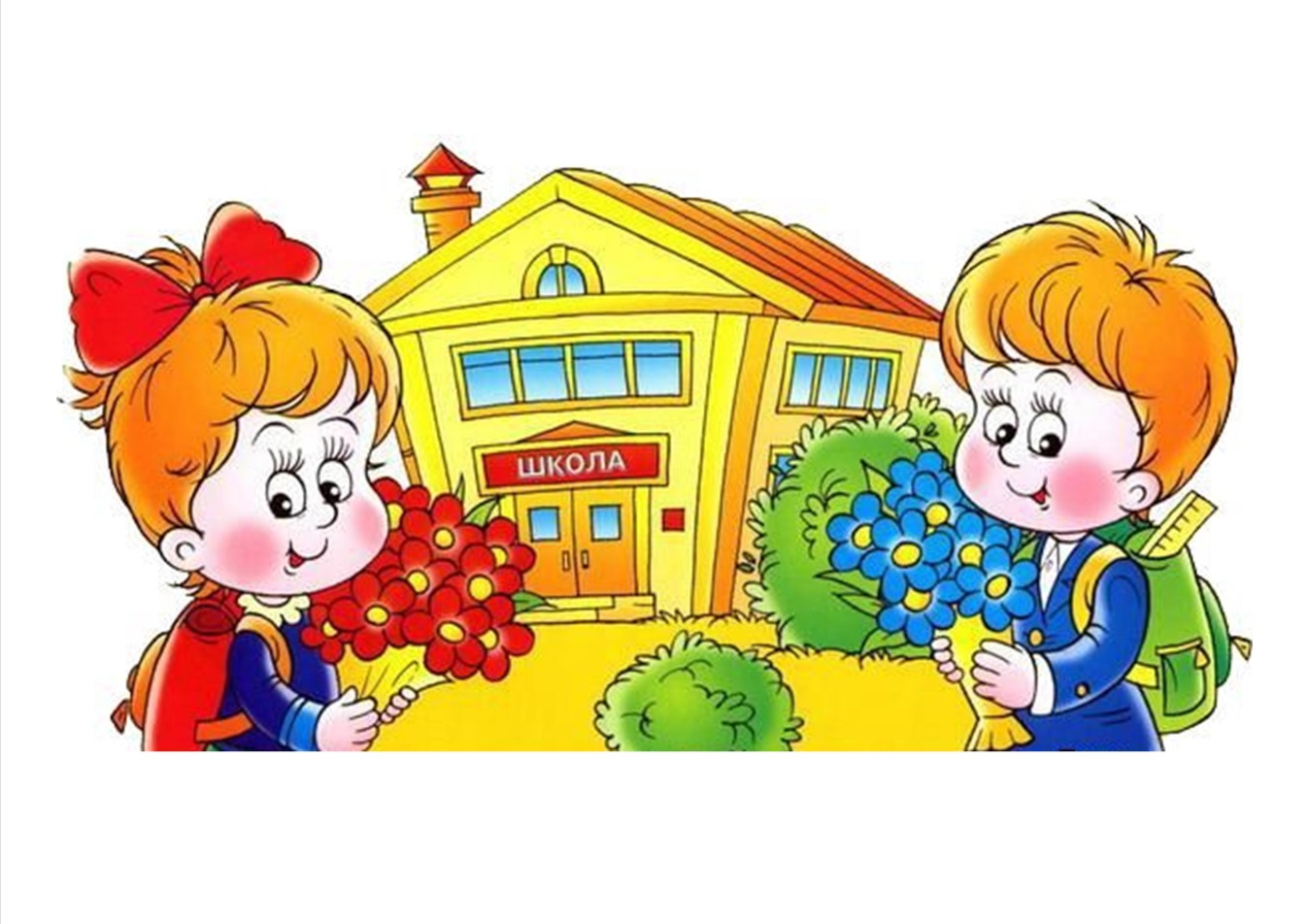                                                                        Воспитатель: Аванесова Т.Л..2020 год Краткосрочный педагогический проект на тему:«Скоро в школу мы пойдём!» в подготовительной группе 6-7 лет.Тип проекта: познавательно-творческий. Вид проекта: групповой.Продолжительность: краткосрочный (16.03.20-20.03.20г.г.).Возраст: 6-7 лет.Участники: воспитатели, дети подготовительной группы, родители.Интеграция образовательных областей: познание, коммуникация, чтение художественной литературы, художественное творчество.Актуальность: Поступление в школу - качественно новый этап в развитии дошкольника, связанный с изменением социальной ситуации и личностными преобразованиями, которые Л.С. Выгодский назвал кризисом семи лет.Главное что необходимо ребенку - положительная мотивация к обучению. По результатам опроса на начальном этапе дошкольники представляют свою будущую школьную жизнь примерно так: школьник самый счастливый ребенок ему купили новый портфель, форму и всякие принадлежности, он будет слушать учителя и получать пятерки. Подобные детские надежды таят в себе опасность, потому что ребенок воспринимает школу как очередную игру, которая может оказаться совсем не такой привлекательной. Таким образом, стала очевидным целенаправленная работа по воспитанию положительного отношения к школе, формированию умения сотрудничества со взрослыми.Отношение ребенка к школе формируется до того как он в нее пойдет, и здесь важно правильно подать информацию со стороны родителей и детского сада. В дошкольном возрасте важно настроить ребенка на ежедневный труд и внушить ему, что у него все получиться, если он постарается. И поэтому, реализуя данный проект, углубились в формирование у детей знаний о тех предметах, качествах характера и условий которые необходимы школьнику для получения результата.      Проблема: Недостаточное формирование у детей мотивационной готовности к школе повлияла на  разработку и реализацию  проекта  «Скоро в школу мы пойдём!»   с детьми подготовительной к школе группы от 6-7 лет.      Цель: формирование у детей представлений о школе и положительное отношение к школьной жизни.      Задачи: Формировать представления детей о школе и ее значении;Развивать навыки общения  и работы в коллективе;Воспитывать доброжелательное отношение к школе и учителю, дружелюбное отношение к сверстникам;повысить компетенции родителей по вопросам подготовки детей к школе;привлечь семьи к участию в воспитательном процессе на основе педагогического сотрудничества (консультации, памятки). Ожидаемые результаты реализации проекта:Формирование у детей мотивационной готовности к школе;Расширение знаний детей о мире школьников, интерес к школе, школьной атрибутике;Повышение педагогической компетентности всех участников проекта.Продукт проектной деятельности: выставка детского творчества;фотоматериалы проекта, создан проект «Скоро в школу мы пойдём!»;сформировано у детей мотивационная готовность к школе;выпущенный совместно с родителями плакат ко Дню знаний.Аннотация проекта:     Работа направлена на формирование у детей мотивационной готовности к школе; расширение знаний детей о мире школьников, интерес к школе, школьной атрибутике;Повышению грамотности родителей в вопросах формирование у детей мотивационной готовности к школе.      Данный проект был реализован в рамках комплексно-тематического планирования «Дня знаний» и  состоит из трех этапов: первый этап - подготовительный: накопление знаний, второй этап - основной: совместная деятельность детей, родителей, воспитателей. И третий этап - заключительный: подведение итогов, результатов.Первый этап - подготовительный:постановка проблемы, определение целей, задач проекта, определение актуальности и значимости проекта, сроков реализации; анализ имеющих  условий в группе и на территории ДОУ;подбор методической литературы для реализации проекта (журналы, художественная литература, иллюстрации, музыкальные произведения, дидактические пособия и игры и т.п.), составление тематического плана с учетом интеграции образовательных областей;подготовка к празднику «День знаний» в ДОУ;привлечение внимания родителей к проблеме  недостаточное формирование у детей мотивационной готовности к школе. Второй этап - основной  (практический):     Данный этап проводился в 3-х направлениях: работа воспитателя с детьми, работа воспитателя с родителями, совместная деятельность детей и родителей. Второй этап - это реализация плановых мероприятий:Работа воспитателя с детьми:С детьми проводились:- беседы и занятия - «Что такое школа?», «Как себя надо вести в школе», «Почему нужно знать много», «Почему дети учатся в школах», проблемная ситуация «Если бы не было школы», НОД «Первый урок в школе», «Ознакомление со школой», рисование НОД « Как я представляю себе школу», «Здание школы», лепка «Школьные принадлежности»;   
 - чтение художественной литературы:  А. Алексин «Первый день», А. Барто «В школу», В. Берестов «Читалочка», Л. Воронкова «Подружки идут в школу», Л.Н. Толстой «Филлипок», С.Я. Маршак «Первый день календаря»;- чтение пословиц и поговорок о школе, школьной жизни;- сюжетно-ролевые игры на тему «Школа», «Магазин школьных принадлежностей», «Я – учитель», изучение подвижных и малоподвижных игр для школьных переменок;- слушание музыки и песен о школе;-  рассматривание картин, иллюстраций по теме проекта;- организация  и участие в   развлечении на тему: «День знаний».Работа воспитателя с родителями (заключается в просвещение родителей по данной теме проекта, а именно):Консультация для родителей «Как современные родители понимают «готовность ребенка к школе»;Памятка  «Советы родителям будущих первоклассников»;Индивидуальная беседа «Развиваем волевые качества будущего школьника», папка-передвижка «Если ребенок боится идти в школу»;Консультация для родителей на тему: «Какие игры можно использовать в домашних условиях при подготовке ребенка к школе»;Консультации для родителей «Возрастные особенности детей 6-7 лет»;Консультации для родителей  «Навыки первоклассника»;Консультация  для родителей  «Как выбрать школу?».Совместная деятельность детей и родителей:Привлечение детей и родителей к совместной деятельности, заключающейся в обогащение предметно-развивающей среды в группе, изготовление атрибутов к сюжетно-ролевой игре «Школа».  Третий этап - заключительный:(выставка работ детского творчества).    Успешной работе по реализации проекта способствовало тесное сотрудничество воспитателя с родителями воспитанников,  результатом которого стал  выпущенный совместно с родителями плакат ко Дню знаний,  а также, пополнение предметно-развивающей среды в группе, изготовление атрибутов к сюжетно-ролевой игре «Школа».  План реализации проекта «Скоро в школу мы пойдём!» в подготовительной группе      Ресурсное обеспечение: Закон РФ «Об образовании» от 29.12.2012г. № 273 ФЗ;Приказ Минобрнауки России от 17.10.2013г. №1155 «Об утверждении ФГОС дошкольного образования»;СанПиНы 2.4.1.3049-13;Устав.     Риски:Низкая заинтересованность родителей;Низкая заинтересованность детей.     Пути преодоления рисков: Для повышения интереса родителей необходимо проводить консультации, привлечь родителей к активному участию совместно со своими детьми;Для повышения интереса детей в проект включены разнообразные формы работы с детьми, они представлены также  в игровой форме, а также личный пример воспитателей и родителей;     Выводы: подводя итоги проделанной работы по краткосрочному образовательному проекту:  «Скоро в школу мы пойдем!» с детьми подготовительной к школе группы от 6-7 лет,  необходимо отметить, что в ходе реализации проекта в рамках «Дня знаний»   дети проявили активную заинтересованность, у детей подготовительного к школе возраста сформировались знания о мире школьников, интерес к школе, школьной атрибутике.       То есть, реализация деятельности по проекту способствовала развитию представлений детей о школе и мотивационной готовности к школе.      Также на протяжении реализации всего проекта, в коллективе наблюдалось любознательное, доброжелательное настроение.     Важно отметить, что у воспитанников повысился уровень знаний по теме проекта, они ориентированы на школу, на получение знаний, а совместная деятельность детей, родителей и воспитателя еще более всех сплотила.Список литературы:1. «От рождения до школы», Основная общеобразовательная программа дошкольного образования Н. Е. Веракса, Т. С. Комарова. М. А. Васильева и др. Издательство «Мозаика-Синтез», 2010.2. Божович, Л.И. Проблема развития мотивационной сферы ребенка [Текст]/ Л.И.Божович // Изучение мотивации поведения детей и подростков. - М.: Просвещение, 2006. - №3.-С. 42-45.3. Герцен, А.И. Реферат на тему: Взаимодействие детского сада и семьи в подготовке детей 5-6 лет к школе: [Электронный ресурс]/ А.И.Герцен// www.nauka-pedagogika.com.- 1993.-13 января.4. Эльконин, Д.Б. Психологические вопросы формирования учебной деятельности в старшем дошкольном возрасте [Текст] / Д.Б Эльконин // Вопросы психологии обучения и воспитания. Киев. – 1961.  – 12-13 с.5. Материалы интернет-сайтов:  международный интернет портал МААМ.RU №МероприятиеСрокОтветственные1Организация  и участие в развлечении на тему: «День знаний»;Беседа на тему: «Что такое школа?».  Рассматривание иллюстраций о школе. 16.03.20Воспитатель:Аванесова Т.Л.2Беседа на тему: «Почему дети учатся в школах», ООД по художественно-эстетическому развитию: рисование «Как я представляю себе школу».17.03.20Воспитатель:Аванесова Т.Л.3Беседа на тему: «Как себя надо вести в школе».18.03.20Воспитатель:Аванесова Т.Л.4Беседа на тему: «Первый урок в школе», ООД по художественно-эстетическому развитию: рисование на тему: «Здание школы».19.03.20Воспитатель:Аванесова Т.Л.5Беседа на тему: «Почему нужно знать много»; ООД по художественно-эстетическому развитию: лепка «Школьные принадлежности».20.03.20Воспитатель:Аванесова Т.Л.6Чтение художественной литературы;  чтение пословиц и поговорок о школе и школьной жизни.16.03-20.03.20Воспитатель:Аванесова Т.Л.7Сюжетно-ролевые игры; дидактически и подвижные  игры; слушание музыки; рассматривание картин, иллюстраций по теме проекта.16.03-20.03.20Воспитатель:Аванесова Т.Л.